MINISTERUL EDUCAŢIEI NAŢIONALE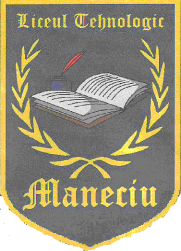 INSPECTORATUL ŞCOLAR JUDEŢEAN PRAHOVALICEUL TEHNOLOGICsat GHEABA, comuna MĂNECIUTEL/FAX 0244295020, liceultehnologicmaneciu@yahoo.comPLAN OPERAȚIONAL PENTRU SEMESTRUL II AN ȘCOLAR 2017-2018I. Domeniul funcţional: CURRICULUM I.1. PROIECTARE/ORGANIZARE I. 2. COORDONARE/MONITORIZARE/CONTROL/EVALUARE/COMUNICARE/MOTIVARE II. Domeniul funcţional: MANAGEMENT INSTITUŢIONAL ŞI EDUCAŢIONAL II.1. PROIECTARE/ORGANIZARE II. 2. MONITORIZARE/ COORDONARE/ CONTROL/ EVALUARE/ MOTIVARE/ COMUNICARE III. Domeniul funcţional: RESURSE UMANE – MANAGEMENT ŞI DEZVOLTARE III.1. PROIECTARE/ORGANIZARE III.2. MONITORIZARE/COORDONARE/CONTROL/EVALUARE III.3. COMUNICARE/MOTIVARE/NEGOCIERE ŞI REZOLVAREA CONFLICTELOR IV. Domeniul funcţional: RESURSE MATERIALE IV.1. PROIECTARE/ORGANIZARE IV.2. COORDONARE/MONITORIZARE/CONTROL-EVALUARE V. Domeniul funcţional: RELAŢII COMUNITARE ŞI DE PARTENERIAT  (proiecte educaţionale şi programe comunitare) V.1. PROIECTARE/ORGANIZARE V.2.MONITORIZARE/COORDONARE/CONTROL/EVALUARE/COMUNICARE/MOTIVARE  Director, 										Director adjunct,Prof. Pisău Constantin								prof. Cătănescu GabrielaNr. crt.ActivităţiResponsabilităţiTermenResurseIndicatori de realizare şi de performanţă1.Proiectarea unităţilor de învăţare, întocmirea schiţei lecţieiResponsabilii de catedreSemestrul al II-leaProgramele şcolareManuale şcolareAuxiliare curriculareProiectările unităţii de învăţareSchiţe de lecţii2.Cunoaşterea şi respectarea actelor normative, a legislaţiei şcolare, a precizărilor MENDirectorDirector adjunctPe tot parcursul anului școlarNote informative, precizări ISJ, MEN, legislaţia şcolarăGradul de aplicare3.Parcurgerea sistematică a programelor şcolare, analiza stadiului parcurgerii programelor şcolare în comisii şi catedreResponsabilii de catedre şi comisiiSemestrialPlanificări calendaristice, condica de prezenţă, caietele elevilorRapoarte cu privire la stadiul parcurgerii programelor şcolare4.Adaptarea strategiilor didactice în funcţie de particularităţile individuale şi de grup ale elevilor precum şi de cerinţele specifice disciplinelor de învăţământ prin:îndrumarea elevilor în învăţarea individuală şi de gruporganizarea de asistenţe, interasistenţe, prezentarea concluziilor în catedre cu stabilirea unor măsuri ameliorativeDirectoriResponsabilii de catedreFiecare cadru didacticPermanentGhiduri metodice Materiale didacticeProiectele unităţilor de învăţarePrograme de consultaţiiPlanuri de remediereRezultatele învăţării5.Utilizarea unor metode didactice cu grad înalt de participare şi motivare a elevilorFiecare cadru didacticPermanentGhiduri metodiceMateriale didacticeLecţii interactiveRezultatele învăţării6.Utilizarea unor mijloace de învăţământ moderne, performante, variate, antrenante pentru elevi, astfel încât procesul didactic să fie centrat pe elevi, pentru a stimula comportamentul creativFiecare cadru didacticPermanentMijloace de învăţământ caracteristice fiecărei disciplineAuxiliare curriculareSofturi educaţionaleRezultatele învăţării7.Evaluarea rezultatelor învăţării cu scop de orientare şi optimizare a învăţării - Evaluare iniţială cu caracter prognostic - Evaluare curentă pe tot parcursul anului şcolar cu caracter preponderent formativEvaluare sumativă la sfârşit de capitol, de semestruEvaluarea are ca scop:cunoaşterea nivelului comportamental cognitiv iniţialverificarea gradului de atingere a obiectivelorreglarea proceselor de formare a elevuluiameliorarea rezultatelor învăţării-stabilirea unui program de educaţie remedialăFiecare cadru didactic Responsabilii de catedreDirectorDirector adjunctSemestrul al II-leaGhiduri, auxiliare curriculare, proiectările unităţilor de învăţareInstrumentele de evaluare utilizateRapoarte de analiză a rezultatelor evaluării8.Folosirea în principal a unor strategii evaluative criteriale sau prin obiective: - utilizând instrumente de evaluare tradiţionale şi alternative- ponderea probelor orale, scrise şi practice să fie adecvată disciplinei şi obiectivelor propuseResponsabilii de catedreFiecare cadru didacticPermanentProiectările unităţilor de învăţare, ghiduri metodice, auxiliare curriculareBancă de instrumente de evaluare9.Notarea ritmică a elevilorFiecare cadru didacticResponsabil notare ritmicăPermanentInstrumente de evaluareNr. de note/elev în conformitate cu ROFUIP10.Participarea elevilor la olimpiadele și concursurile şcolareCadrele didactice Responsabilii de catedreComisia pentru concursuri şcolareConform graficului MEN și ISJ PrahovaCalendarul olimpiadelor și concursurilor școlareElevii participanţi la olimpiade11.Organizarea unor concursuri şcolare, sesiuni de comunicări şi referate, simpozioaneEchipa managerială Responsabilii de catedreComisia pentru curriculumComisia pentru concursuri şcolareConformcalendaruluiLogisticăNumăr de concursuri organizate12.Pregătirea și organizarea examenului de bacalaureatEchipa managerialăResponsabilii de catedreComisia pentru curriculumCalendar propriu de pregătireCalendarul examenelorProgramele şcolare pentru examenele naţionale Metodologia de organizare şi desfăşurareLogisticăGradul de cunoaştere şi aplicare a metodologieiPrograme de pregătire13.Organizarea şi desfăşurarea activităţilor educative şcolare şi extraşcolare în concordanţă cu obiectivele programului educativ la nivelul unităţii şcolareDirector adjunct Comisia diriginţilor Comisia pentru activităţi extraşcolareConform graficuluiProgramul activităţilor educativeNumăr de activităţi organizate14.Organizarea unor schimburi de experienţă între diriginţiComisia diriginţilorSemestrul II, conform planificării-Număr de activităţi organizate la nivelul comisiei15.Încheierea unor protocoale de colaborare cu organizații și instituțiiEchipa managerialăConsilier educativPermanent-Protocoale de colaborare16.Efectuarea propunerilor de discipline opţionale şi elaborarea programelorCadrele didactice Comisia pentru curriculumFebruarie -Aprilie 2018-Oferta disciplinelor opţionaleProgramele disciplinelor opţionale17.Organizarea şi desfăşurarea examenelor de diferenţă, corigenţă şi de încheiere de situaţii şcolareEchipa managerialăVacanţă intersemestrială Vacanţa de varăPrimele săptămâni ale semestrului IIROFUIPRespectarea programului18.Organizarea examenelor de atestare informatică şi a celor de la profilul tehnologicDirectorProfesorii de informatică şi discipline tehniceMai-Iunie 2018Metodologia de organizare şi desfăşurare a atestatelor profesionaleGradul de respectare a metodologiei19.Utilizarea unor metode și tehnici în activitatea educativă care să sporească motivația elevilor pentru dezvoltarea personalăEchipa managerialăConsilier educativPermanentFișe de lucru diferențiatFișe de consiliereCreșterea motivației elevilor pentru dezvoltare personală20.Organizarea Examenului de Competenţe digitale şi lingvistice din cadrul Examenului Național de Bacalaureat 2018Comisia de examenFebruarie 2018Metodologia de organizare și desfășurare a competenţelor examenului de bacalaureatRaport de analiză al comisiei21.Organizarea simulării naționale de bacalaureat şi evaluare naţională clasa a VIII-aComisia de examenMartie 2018Metodologia de organizare și desfășurare a examenului de bacalaureat şi ENRaport de analiză a simulăriiNr. crt.ActivităţiResponsabilităţiTermenResurseIndicatori de realizare şi de performanţă1.Verificarea documentelor examenelor de diferenţă şi încheiere de situaţie şcolarăDirectorDirector adjunctFebruarie-Martie 2018Subiecte probe scrise şi orale, borderouri de corectare şi examinare-2.Monitorizarea şi îndrumarea cadrelor didactice prin asistenţe la oreEchipa managerială Responsabilii de catedrăSemestrialPlanificări, proiectări Fişe de asistențăAprecieri referitoare la orele asistate3.Verificarea periodică a stadiului de parcurgere a programelor şcolareComisia pentru curriculumCEACLunarFişe de parcurgere a programelor şcolareNote de constatări4.Monitorizarea ritmicităţii notăriiComisia pentru notare ritmicăCEACLunarCataloageRapoarte întocmite5.Monitorizarea şi valorificarea rezultatelor elevilor la evaluările iniţiale, curente şi sumative, examene, concursuri şcolareComisia pentru curriculum Director adjunctCEACSemestrial-Date statistice prelucrate6.Monitorizarea şi coordonarea pregătirii examenelor naţionale şi a olimpiadelor şcolareComisia pentru curriculumCEACEchipa managerialăSemestrialPrograme de pregătireRezultatele concursurilor  şi olimpiadelorDate statistice7.Ameliorarea rezultatelor evaluării iniţiale şi finale la nivelul catedrelor şi în cadrul CP şi elaborarea unui plan de acţiune pentru ameliorarea rezultatelor şcolareComisia pentru curriculumCEACIanuarie-Februarie 2018Rapoarte de analiză a rezultatelor evaluării iniţiale şi finalePlan de acţiune pentru ameliorarea rezultatelor învăţării8.Verificarea portofoliilor catedrelor şi a diriginţilorDirectorDirector adjunctCEACAprilie 2018Portofoliile catedrelor şi diriginţilorNote de control9.Cunoaşterea, extinderea, încurajarea şi popularizarea experienţei pozitiveEchipa managerialăPermanentExemple de bună practică-10.Monitorizarea şi coordonarea activităţii Consiliului Şcolar al ElevilorDirector adjunct Consilier educativLunarGhidul CŞEProcese-verbale ale şedinţelorNr. activităţilor Consiliului11.Perfectarea fluxului de informaţii direcţiune-cadre didactice-părinţi-eleviEchipa managerialăPermanentSite-ul şcolii, înştiinţări scrise, verbale, avizierul profesorilor, avizierul elevilor şi părinţilorInformare rapidă şi eficientă12.Motivarea cadrelor didactice de a publica articole şi lucrări de specialitate, de a participa la schimburi de experienţă şi de bune practici etc.Echipa managerialăPermanent-Nr. de articole, lucrări publicate13.Stimularea elevilor câştigători ai concursurilor şi olimpiadelor şcolareDirectorPeriodic, conform calendarului specificSponsorizări, donaţii, resurse extrabugetareNumăr de premii, diplome14.Premierea elevilor cu rezultate foarte bune la învăţătură şi disciplinăComisia diriginţilorSfârşitul anului şcolarSponsorizări, donaţii, resurse extrabugetarePremii, diplome15.Coordonarea și monitorizarea simulării naționale a examenului de bacalaureat pentru elevii din clasele a XI-a și a XII-a şi a evaluării naţionale clasa a VIII-aDirectorComisia de organizareMartie 2018Metodologia de organizare a examenului de bacalaureat şi ENRaport analiză simulare martie 201816.Monitorizarea și coordonarea activităților de consiliere psihopedagogică și a lecțiilor de dirigențieDirectorCEACConsilier școlarResponsabil Comisia dirigințilorLunarFișe de monitorizare și asistențăCreșterea motivației elevilor pentru învățareNr. crt.ActivităţiResponsabilităţiTermenResurseIndicatori de realizare şi de performanţă1.Întocmirea graficului de serviciu pentru profesori la nivel de şcoalăDirector adjunctResponsabil serviciul pe școalăFebruarie 2018-Graficul serviciului2.Realizarea proiectului de încadrare cu personal didactic pentru anul şcolar 2018-2019DirectorDirector adjunctIanuarie-Februarie 2018Legislaţie specifică, acte normative aleMENSchiţa proiectului de încadrare3.Creşterea eficienţei activităţii de Consiliere şi orientare prin:acţiuni de informare a elevilor şi părinţiloracţiuni de consiliere a elevilor şi părinţilorDirector adjunctConsilierul școlarDiriginţiiPermanentDocumenteinformative, metodologii, date statistice anterioare, fişe psihopedagogiceNr. activităţi de informare şi consiliere4.Analizarea cauzelor care determină unele abateri disciplinare şi stabilirea de măsuri şi acţiuni care să elimine aceste fenomeneDirector adjunctComisia de disciplinăCŞESemestrialDate, probleme identificateROIROFUIPAcţiuni efectuate5.Informatizarea actului didacticDirectorResponsabili de catedre InformaticianSemestrialLecţii AELSofturi educaţionaleGradul de informatizare a activităţilor organizate în cadrul lecţiilor6.Organizarea acţiunilor legate de sfârșitul  anului şcolarDirectorDirector adjunctMai-Iunie2018-Încheierea festivă a anului şcolar7.Efectuarea raportărilor către ISJ şiMENDirectorDirector adjunctSecretarConform solicitărilorSituaţii statisticeRaportări la termen8.Elaborarea proiectului CDŞ pentru anul şcolar 2018-2019Director adjunctComisia pentru curriculumFebruarie-Aprilie 2018Oferta opţionalelorFişe de interese educabiliProiectul CDŞNr. crt.ActivităţiResponsabilităţiTermenResurseIndicatori de realizare şi de performanţă1.Monitorizarea situaţiei absenţelorDirectorDirector adjunctDiriginţiLunarRaportări ale nr. de absenţe înregistrateDate statistice clare2.Monitorizarea elevilor în pauzeDirector adjunctProfesori de serviciuZilnicCamere videoScăderea numărului de cazuri de indisciplină3.Monitorizarea gradului de respectare a legislaţiei în vigoareDirectorResponsabilii comisiilor şi catedrelorSemestrialLegislaţia în domeniuGradul de respectare a legislaţiei4.Monitorizarea activităţii educativeDirector adjunctConsilierul educativComisia diriginţilorSemestrialProgramul activităţilor educative 2017-2018Număr de activităţi organizate5.Urmărirea performanţelor cadrelor didactice în activitatea didactică, ştiinţifică şi de formare precum şi a gradului de implicare în viaţa şcoliiDirectorResponsabili de comisii şi catedreCEACSemestrialReglementări legaleGradul de performanţă şi de implicare6.Evaluarea corectă, parţială şi finală a activităţii fiecărui compartiment de muncă prin analize semestriale şi anuale. Pe bază de portofolii se evaluează activitatea cadrelor didactice în vederea acordării calificativelor, gradaţiilor de merit, acordării de diplome de merit, de excelenţă etc.CACPOrganizaţia sindicalăAnualDovezi ale activităţii didactice, rapoarte de autoevaluare, colegiale, fişele posturilorPersonal didactic, didactic auxiliar şi nedidactic evaluat7.Perfectarea fluxului informaţionalDirectorDirector adjunctResponsabilii de catedre şi comisiiPermanent-În funcţie de transmiterea informaţiilor de către ISJ şi MENNr. crt.ActivităţiResponsabilităţiTermenResurseIndicatori de realizare şi de performanţă1.Elaborarea formularelor tip de raportare (electronic şi tipărite) şi a altor formulare (situaţia absenţelor, situaţia elevilor, analiza activităţii instructiv-educative, portofoliul dirigintelui, opţiunile elevilor pentru teze, analiza rezultatelor evaluării iniţiale, fişe de interese ale educabililor, fişe individuale ale elevilor, fişe cu evoluţia performării claselor etc.)Director adjunctPermanentLegislaţieFormularele realizate2.Elaborarea proiectului de încadrare cu personal didactic pentru anul şcolar 2018-2019DirectorDirector adjunctIanuarie-Februarie 2018Legislaţia specifică, acte normative MENProiectul de încadrare pentru 2018-20193.Reactualizarea bazei de date privind evidenţa personalului didactic referitor la vechime, grad didactic, participarea la stagii de perfecţionareDirectorDirector adjunctSecretar Responsabilul comisiei pentru perfecţionareMartie 2018Dosarele personale Portofoliile cadrelor didacticeEvidenţa cadrelor didactice5.Asigurarea funcţionării sistemului de gestionare a informaţiilor prin: - acces online la site-ul şcoliiacces la internet  prin wirelessdifuzarea unor note informative cu privire la legislaţia în vigoareDirectorDirector adjunctInformaticianPermanent-Cadre didactice, elevi, părinţi informaţi6.Pregătirea temeinică a cadrelor didactice pentru ore, în ceea ce priveşte cunoştinţele de specialitate, psihopedagogice, metodica predării, domeniul evaluării rezultatelor învăţăriiDirectorDirector adjunctCEACFiecare cadru didacticPermanentLiteratură de specialitateNote de control7.Perfecţionarea tehnicii didactice, a practicii şi deprinderilor de lucru, creşterea capacităţii de creaţie şi inovaţie didactică prin participarea la:simpozioane, conferinţe, workshop-uri, sesiuni de comunicări, strategii de formare continuă şi dezvoltare personalăforme de perfecţionare prin proiecte Comenius; mobilităţi individuale, programe de reconversie profesionale, cursuri masterale, doctorale etc.; examenele pentru acordarea definitivatului şi gradelor didactice; schimburi de experienţe între cadrele didactice la nivelul  catedrelor, şcolii sau între şcoliDirectorComisia pentru perfecţionare Responsabilii de catedrePermanent-Numărul cadrelor didactice implicate în activităţile de perfecţionare8.Participarea cadrelor didactice la consfătuirile pe specialităţi şi activităţile metodice organizate la nivelul şcolii şi cercurilor metodice zonaleDirectorDirector adjunct Fiecare cadru didacticConform graficelor-Numărul cadrelor didactice participante9.Dezbaterea în consiliile profesorale a problemelor ridicate de implementarea reformei în învăţământ cu referiri precise la: programe, manuale, curriculum local, evaluare, managementul clasei, siguranţa elevilor, violenţa şcolară, ROI, proiecte educaţionaleDirectorDirector adjunctCând este cazulTematica CP DocumentespecificeProcese-verbale CP10.Elaborarea la nivelul catedrelor a fişelor de lucru, de laborator, instrumentelor de evaluare etc.Responsabilii de catedrePermanentLiteratura de specialitate, manuale şcolare, auxiliare curriculare, variante de subiecte examene naţionaleBancă de  fişe, instrumente de evaluare la nivelul fiecărei catedre11.Organizarea şi desfăşurarea unor activităţi formativ-educative: cercuri pe obiecte, vizionări de filme, spectacole, excursii tematice, concursuri, vizite etc.Responsabilii de catedreConform graficului activităților extrașcolare-Numărul deactivităţi organizate12.Realizarea unor investigaţii sociologiceDirector adjunct Consilier psihopedagogSemestrialChestionareInterpretări, dezbateri13.Sprijinirea şi consilierea cadrelor didactice referitor la mişcarea personalului didacticDirectorPermanentMetodologia mişcării personalului didacticNr. de dosare primite aprobate de ISJ14.Creşterea ponderii personalului didactic cu performanţe deosebiteDirectorDirector adjunctPermanentCriterii de calitate, rapoarteNr. de gradaţii de merit15.Şcolarizarea tuturor copiilor de vârstă şcolară prin acţiuni ca:integrarea în învăţământul de masă a copiilor cu CESşcolarizarea la domiciliureintegrarea elevilor cu eşec şcolar - atragerea familiei şi altor factori cu rol educativ în activităţile şcolareprevenirea tendinţelor de abandon şcolar - identificarea unor sponsori care să sprijine elevii cu situaţie materială precarăacordarea unor ajutoare socialeDirectorDirector adjunctConsilier psihopedagogicDiriginţiPermanentSuport de specialitate, ajutoare materiale şi financiareNr. elevi integraţi, reintegraţi şi recuperaţi16.Implicarea elevilor la întărirea ordinii şi disciplinei, la diversificarea activităţilor extraşcolare cu efecte pozitive în educaţia şi formarea tineretului şcolarCŞEDirector adjunctPermanent-Participarea elevilor la actul decizional în cadrul CA, Comisia de disciplină, Comisia pentru asigurarea securităţii elevilor, consiliile claselor, şi în comisiile CȘE paralele cu ale cadrelor didactice17.Elaborarea de măsuri privind diminuarea absenteismului prin consiliere psihopedagogică a elevilor aflați în situație de riscDirectorConsilier psihopedagogicDirigințiPermanentFișe de consiliere, rapoarteDiminuarea numărului de absențeNr. crt.ActivităţiResponsabilităţiTermenResurseIndicatori de realizare şi de performanţă1.Monitorizarea etapelor procesului de mişcare a personalului didacticDirectorSemestrul al II-lea, conform calendarului Mișcării personaluluiCalendarul şi metodologia mişcării personalului didacticCadre didactice informate2.Verificarea zilnică a prezenţei personalului, precum şi a prezenţei la ore a elevilorDirector adjunct Profesorul de serviciuCadrele didacticeZilnicCondica de prezenţă Registrul de procese-verbale CataloageNr. crt.ActivităţiResponsabilităţiTermenResurseIndicatori de realizare şi de performanţă.1.Operativitatea comunicării interne şi externeDirectorDirector adjunct SecretarInformaticianPermanentInternet, e-mail, site-ul şcolii, comunicări scrise, verbaleFeed-back operativ2.Evidenţierea şi valorificarea exemplelor de bună practicăDirectorDirector adjunctPermanentSite-ul şcoliiNumăr accesări site3.Rezolvarea promptă a situaţiilor problemă, luarea unor decizii corecte, în spiritul legii şi interesul învăţământuluiDirectorDirector adjunct Comisia de disciplinăPermanentLegislaţieConflicte mediate, rezolvateNr. crt.ActivităţiResponsabilităţiTermenResurseIndicatori de realizare şi de performanţă1.Amenajarea sălilor de clasăDiriginţiAdministratorComitetele de părinţiPermanentMaterialele necesareNr. clase amenajate2.Asigurarea documentelor şcolare: cataloage, carnete de elev, imprimate, acte de studii, registre matricole etc.DirectorSecretarSeptembrie 2017- Aprilie 2018Plan de necesarDocumentele şcolare existente în dotare3.Derularea programelor guvernamentale sociale: „Bani de liceu”, „Euro 200”, burse profesionaleDirector adjunctConform graficuluiDocumente justificativeNr. de elevi care beneficiază de programele guvernamentale sociale4.Asigurarea eficienţei bibliotecii în pregătirea elevilor şi cadrelor didactice prin:îmbogăţirea fondului de carteasigurarea utilizării fondului de carte realizarea evidenţei stricte a cititorilor, a ritmului de solicitare a cărţilorDirectorBibliotecarPermanentNecesarul de cărţiFişe de împrumutNr. de cititori, nr. de volume5.Asigurarea securităţii tuturor celor implicaţi în activitatea şcolară, în timpul desfăşurării programuluiDirectorDirector adjunctProfesori de serviciuPersonal de pazăPermanentLegislaţieProceduri de gestionare a situaţiilor de crizăAcces pe bază de uniforme şcolareInstructaje, norme PM şi PSINr. crt.ActivităţiResponsabilităţiTermenResurseIndicatori de realizare şi de performanţă1.Consilierea părinţilor privind documentele necesare acordării burselor şcolare, Bani de liceu, Euro 200Director adjunctComisia pentru acordarea burselorConform calendaruluiLegislaţieNumăr dosare pentru burse2.Verificarea sectoarelor de activitate din punctul de vedere al curăţenieiDirector adjunctAdministratorPermanentConform normelor sanitare-Nr. crt.ActivităţiResponsabilităţiTermenResurseIndicatori de realizare şi de performanţă1.Încheierea protocoalelor de colaborare cu instituţiile statului, administraţia locală, ONG-uri, unităţi de învăţământ, asociaţii profesionale, instituţii culturale etc.DirectorDirector adjunctConsilier educativPermanent când este cazulProtocoale de parteneriatNumăr colaborări2.Consolidarea şi menţinerea relaţiilor cu media locală şi naţionalăDirectorDirector adjunctpermanentInformăriNumăr apariţii în presă, nr. interviuri3.Organizarea şi desfăşurarea activităţilor educative în funcţie de nevoile educative ale colectivelor de elevi şi în concordanţă cu priorităţile în educaţie la nivel local, judeţean şi naţionalDirector adjunctConsilier educativComisia diriginţilorConform graficuluiProgramul educativ 2017-2018 Propunerile elevilor şi părinţilorNumăr de activităţi educative organizate4.Antrenarea elevilor în proiecte cultural-artistice, sportive, ecologice, de educaţie civică şi de promovare a sănătăţiiDirector adjunctConsiliul educativConform graficuluiProgramul educativNumăr elevi implicaţi5.Participarea elevilor la diferite activităţi competiţionaleDirector adjunct Cadrele didacticeConform calendaruluiÎn funcţie de specificul concursurilorNumărul de concursuri, statistici, rezultate6.Colaborarea cu instituţiile şi autorităţile centrale şi locale, asociaţii profesionale, instituţii culturale, ONG-uri, unităţi şcolare şi alte instituţii care activează în interesul sistemului educaţionalDirectorDirector adjunctPermanentPrograme proprii de parteneriat sau oferte de parteneriat ale colaboratorilorNumăr de activităţi şi proiecte7.Organizarea și participarea la concursuri locale, judeţene, regionale, naţionaleDirectorDirector adjunctEchipele de proiectPermanentCalendar activităţiNumăr de evenimente8.Antrenarea părinţilor în organizarea şi desfăşurarea activităţilor educativeDirectorDirector adjunctDiriginţiComitetele de părinţiSemestrialCalendar activităţiNumăr de evenimente9.Atragerea şi antrenarea părinţilor în activităţi de amenajare a sălilor de claseDirectorDirector adjunctDiriginţiComitetele de părinţiPermanentMateriale necesare amenajării sălilor de clasăNumăr de clase amenajate10.Analizarea cauzelor care determină unele abateri disciplinare şi stabilirea de măsuri şi acţiuni care să elimine aceste fenomeneComisia de disciplinăComisia diriginţilorSemestrialregulamenteNumăr probleme rezolvate11.Participarea diriginţilor la activităţi comune cu consilierul psihopedagogDirector adjunct Consilier psihopedagogPermanentMateriale  specificeNumăr activităţi organizate12.Organizarea unor activităţi pentru părinţi – întâlniri cu consilierul psihopedagogDirector adjunct Consilier psihopedagogConform graficuluiMateriale  specificeNumăr activităţi organizate13.Organizarea activităţilor pentru consilierea carierei, orientare şcolară şi profesionalăDirector adjunct Consilier psihopedagogPermanentMateriale  specificeNumăr activităţi organizate14.Realizarea unor proiecte şcoală - comunitateDirectorDirector adjunctCadre didacticePermanentMateriale  specificeNumăr proiecte15.Elaborarea, organizarea şi desfăşurarea programului „Şcoala Altfel”DirectorDirector adjunct Responsabilii de comisii specificeFebruarie - Martie 2018Propuneri ale elevilor, cadrelor didactice, părinţiActivităţi organizate16.Organizarea şi desfăşurarea şedinţelor cu părinţii la nivelul tuturor claselor şi întâlniri comune ale părinţilor pe ani de studiu unde se vor prezenta:Metodologiile examenelor naţionale şi admiterea în învăţământul liceal Oferta educaţională, consultarea în legătură cu CDŞModalităţi de eficientizare a relaţiei şcoală – părinţiDirectorDirector adjunctDiriginţiConform graficelorMetodologiiOfertă educaţionalăGradul de diseminareProiect CDŞ17.Promovarea imaginii instituţiei prin:Site-ul şcoliiInterviuri mass – mediaArticole în cotidienele locale şi naţionalePaginii auriiDirectorDirector adjunctInformaticianBibliotecarCadre didacticeComisia de promovare a imaginiiPermanentRapoarte de analiză Date statistice Activităţi educative organizateRevista proprie, site-ul şcolii, articole, interviuri18.Promovarea ofertei educaţionale – marketing educaţionalDirectorDirector adjunctConsilier psihopedagogicAprilie-Mai 2018Date statistice RezultateActivităţi intrate în tradiţia şcoliiOfertă educaţionalăPliante, interviuri cu elevi şi părinţi, marketing publicitar19.Implicarea școlii în proiecte cu finanțare externă și în schimburi de experiențăDirectorDirector adjunctPermanentDocumentație proiecteDerularea proiectelor cu finanțare externăNr. crt.ActivităţiResponsabilităţiTermenResurseIndicatori de realizare şi de performanţă1.Monitorizarea şi coordonarea aplicării programului educativDirectorDirector adjunctConsilier educativPermanentCalendarul activităţilorNumăr acţiuni educative2.Monitorizarea aplicării proiectelor educative şi de parteneriat locale, regionale, naţionaleDirectorDirector adjunctConsilier educativPermanentPrograme de activităţiNumăr de proiecte implementate3.Coordonarea diseminării informaţiilor pentru elevi, părinţi şi cadre didactice privind programele educative derulateDirectorDirector adjunctConsilier educativPermanentMijloace de diseminareGradul de diseminare a informaţiilor4.Monitorizarea şi evaluarea articolelor din mediaDirectorDirector adjunctPermanentRevista preseiNumăr de articole5.Controlarea şi evaluarea derulării proiectelor educative pe tot parcursul desfăşurării lorDirector adjunctConsilier educativConform graficelorRaportări, doveziNumăr de parteneriate, rapoarte6.Premierea elevilor pentru rezultatele foarte bune înregistrate la olimpiade și concursuriDirector1 iunie 2018PremiiDiplomeNumăr de premii acordate7.Coordonarea și monitorizarea proiectelor cu finanțare externăDirectorDirector adjunctPermanentDocumentație proiecteDerularea proiectelor cu finanțare externă